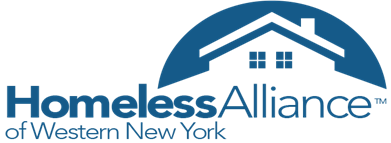 June 19, 2019AgendaIntroductions Guest Speaker – James McNeil, Youth Services Coordinator, Salvation Army Buffalo Area Services System Performance Measurement discussion and success stories – Joelle Dyer and Kexin MaCommunity Announcements AdjournmentNext Meeting: 8/21/19 at 3pm at the Salvation Army Building, 960 Main Street, Buffalo NY 14202.